ВОПРОСЫ К ЗАЧЕТУпо дисциплине«МИКРОКОНТРОЛЛЕРНЫЕ УСТРОЙСТВА» Часть1Осенний семестр 2023-2024 учебного годаСпециальность 1-39 03 02 «Программируемые мобильные системы» Специальность 1-39 02 01 «Моделирование и компьютерноепроектирование радиоэлектронных средств»(группы 113801, 113802, 113831, 112602)РАЗДЕЛ 1 АРХИТЕКТУРЫ МИКРОКОНТРОЛЛЕРНЫХ УСТРОЙСТВИдеология построения архитектуры микроконтроллерных устройствОсновные принципы Гарвардской архитектуры и Фон-Неймановской архитектуры. Ключевые отличия в контексте применения в микроконтроллерах.Преимущества и недостатки Гарвардской и Фон-Неймановской архитектур, их влияние на эффективность микроконтроллеров.Обзор CISC- и RISC-архитектур с точки зрения их влияния на производительность и эффективность микроконтроллеров. Классификация микроконтроллеров по архитектуре по набору команд, учитывая особенности каждого класса и их практическому применению.Обзор основных характеристик CISC-архитектуры, детально рассмотрите ее преимущества и недостатки, а также приведите примеры микроконтроллеров, использующих эту архитектуру.Принципы RISC-архитектуры и обоснуйте, как эти принципы способствуют повышению производительности микроконтроллеров. Приведите конкретные примеры RISC-микроконтроллеров.Проблемы, с которыми сталкиваются разработчики программного обеспечения при работе с микроконтроллерами разных архитектур по набору команд, и предложите возможные решения.Принципы организации памяти в микроконтроллерах с Гарвардской архитектурой. Объясните, как эта организация влияет на структуру и производительность микроконтроллеров.Рассмотрите влияние различных архитектур на энергопотребление микроконтроллеров. Предложите методы оптимизации энергопотребления с учетом специфики архитектур. Создайте обзор принципов кэширования в микроконтроллерах. Сравните способы реализации кэширования в системах с различными архитектурами. Разработайте анализ факторов, влияющих на выбор между CISC- и RISC-архитектурами при разработке микроконтроллеров, учитывая требования к конкретным приложениям. Проведите исследование основных принципов, руководящих разработкой эффективных систем памяти в микроконтроллерах. Определите их влияние на общую производительность. Сравните различные подходы к оптимизации процесса программирования микроконтроллеров с учетом различий в архитектурах и организации памяти. Опишите методы и технологии, используемые для управления энергопотреблением микроконтроллеров с учетом их архитектурных особенностей. Предложите конкретные сценарии использования микроконтроллеров с различными архитектурами в встраиваемых системах, обоснуя выбор каждой архитектуры для конкретного приложения.Основные узлы архитектуры микроконтроллерных устройствОпишите строение арифметико-логического устройства в микроконтроллерах. Объясните, какие базовые операции выполняет это устройство и как они влияют на выполнение программ.Развернуто расскажите о различных видах памяти микроконтроллеров: FPM, SRAM, EEPROM. Объясните, в каких сценариях применяются каждый из них, и какие преимущества они предоставляют.Проведите обзор портов ввода-вывода в микроконтроллерах. Опишите их структуру и функции. Какие особенности портов ввода-вывода следует учитывать при проектировании встраиваемых систем?Исследуйте встроенные интерфейсы микроконтроллеров. Опишите, какие задачи они выполняют, и предложите конкретные примеры сценариев использования каждого интерфейса.Проанализируйте языки программирования, применяемые при написании программного кода для микроконтроллеров. Выделите ключевые особенности каждого языка и обоснуйте их применимость в различных ситуациях.Создайте подробный обзор структуры и функций арифметико-логических устройств микроконтроллеров. Объясните, как эти устройства взаимодействуют с другими компонентами микроконтроллера для выполнения вычислительных задач.Проанализируйте характеристики и применение FPM-памяти в микроконтроллерах. Предложите примеры сценариев, когда использование этого типа памяти наиболее эффективно.Расскажите о структуре и принципах работы SRAM-памяти в микроконтроллерах. Какие особенности этого типа памяти делают его подходящим для определенных приложений?Проведите анализ EEPROM-памяти в контексте микроконтроллеров. Какие уникальные возможности предоставляет этот тип памяти, и в каких случаях он наиболее предпочтителен? Создайте подробный обзор портов ввода-вывода и их роли в организации взаимодействия микроконтроллера с внешними устройствами. Какие особенности портов следует учесть при разработке встраиваемых систем?Исследуйте встроенные интерфейсы, такие как SPI, I2C, UART, в контексте микроконтроллеров. Объясните, как эти интерфейсы обеспечивают коммуникацию микроконтроллера с другими устройствами.Рассмотрите особенности языков программирования, таких как C, Assembly, и их применение при разработке программного кода для микроконтроллеров. Какие факторы следует учитывать при выборе языка программирования?Проанализируйте роль арифметико-логических устройств в выполнении математических операций в микроконтроллерах. Какие вычислительные задачи они могут эффективно решать?Обсудите применение встроенных интерфейсов для взаимодействия с различными типами датчиков и актуаторов во встраиваемых системах. Предложите конкретные примеры использования.Рассмотрите языки программирования с точки зрения удобства разработки, эффективности выполнения кода и возможности работы с периферийными устройствами микроконтроллера. Какие языки предпочтительны в различных сценариях разработки встраиваемых систем?РАЗДЕЛ 2 МИКРОКОНТРОЛЛЕРЫ СЕМЕЙСТВА PICСтруктура микроконтроллеров семейства PICСоставьте подробный обзор семейств PIC контроллеров, включая BASELINE, MIDRANGE и PIC18. Опишите основные характеристики каждого семейства и их области применения.Разработайте сравнительный анализ особенностей BASELINE и MIDRANGE семейств PIC контроллеров. Объясните, в каких случаях предпочтительнее использовать каждое из этих семейств.Проведите исследование архитектуры PIC18 контроллеров. Объясните, какие улучшения и дополнительные функции предоставляют PIC18 по сравнению с предыдущими семействами.Опишите основные характеристики BASELINE семейства PIC контроллеров и обоснуйте их применимость в конкретных встраиваемых системах.Подробно расскажите о MIDRANGE семействе PIC контроллеров. Какие особенности делают MIDRANGE подходящим для широкого спектра задач?Создайте обзор применения BASELINE, MIDRANGE и PIC18 в современных электронных устройствах. Укажите конкретные примеры успешных реализаций для каждого семейства.Проанализируйте основные характеристики PIC18 контроллеров, касающиеся разрядности, объема памяти и периферийных возможностей. Как эти характеристики влияют на производительность и функциональность?Сравните производительность BASELINE, MIDRANGE и PIC18 семейств PIC контроллеров. Какие факторы следует учитывать при выборе конкретного семейства для определенного проекта?Обсудите особенности программирования для BASELINE семейства PIC контроллеров. Какие языки программирования и среды разработки наиболее эффективны в этом случае?Рассмотрите аспекты низкопотребляющих режимов работы в PIC контроллерах. Какие семейства предоставляют оптимальные решения для энергоэффективных встраиваемых систем?Проведите анализ возможностей расширения ввода-вывода для каждого из семейств PIC контроллеров. Какие периферийные устройства можно подключить, и как это влияет на гибкость системы?Разработайте сценарии использования BASELINE, MIDRANGE и PIC18 в конкретных областях применения, таких как автомобильная промышленность, медицинская техника или бытовая электроника.Подробно изучите механизмы обработки прерываний в семействе PIC контроллеров. Как они реализованы в BASELINE, MIDRANGE и PIC18, и как они обеспечивают отзывчивость системы?Рассмотрите особенности встроенных аналогово-цифровых преобразователей (ADC) в каждом из семейств PIC контроллеров. Как эти характеристики влияют на точность измерений в приложениях с измерительными устройствами?Создайте рекомендации по выбору конкретного семейства PIC контроллеров для проекта в зависимости от требований к производительности, энергопотреблению и периферийным возможностям.Программирование микроконтроллеров семейства PICОбъясните основные этапы программирования PIC контроллеров и какие средства программирования используются в этом процессе.Развернуто опишите среду разработки MPLAB IDE. Какие основные функции и инструменты предоставляет эта среда для программирования PIC контроллеров?Проанализируйте взаимодействие между MPLAB IDE и Matlab/Simulink. Каким образом эти среды могут использоваться в совместных проектах для программирования и моделирования PIC контроллеров?Обсудите различные типы программаторов, применяемых на практике для прошивки PIC контроллеров. Как выбрать подходящий программатор в зависимости от конкретных требований проекта?Подробно расскажите о технологии внутрисхемного программирования ICSP. Как она обеспечивает процесс программирования PIC контроллеров и какие преимущества она предоставляет?Проанализируйте языки программирования, используемые при написании программного кода для PIC контроллеров. Какие языки наиболее распространены, и как выбрать подходящий в зависимости от задачи?Опишите основные этапы создания программы для PIC контроллеров в MPLAB IDE. Какие инструменты и функции среды разработки поддерживают этот процесс?Рассмотрите возможности интеграции MPLAB IDE с другими инструментами разработки. Какие преимущества может предоставить такая интеграция в рамках проекта?Создайте обзор основных характеристик MPLAB IDE, которые делают эту среду разработки предпочтительной для программирования PIC контроллеров.Объясните, какие компоненты программы для PIC контроллеров можно моделировать в Matlab/Simulink, и как эта моделирование может улучшить процесс разработки.Проведите сравнительный анализ различных методов программирования PIC контроллеров, включая внутрисхемное программирование ICSP. Какие факторы следует учесть при выборе метода?Обсудите применение языков программирования, таких как C и Assembly, при написании программного кода для PIC контроллеров. Какие преимущества и ограничения имеет каждый из этих языков?Подробно расскажите о технологии внутрисхемного программирования ICSP и как она интегрируется с MPLAB IDE. Как этот процесс облегчает и ускоряет программирование?Разработайте рекомендации по выбору программатора в зависимости от конкретных требований проекта. Какие характеристики программатора следует учитывать?Создайте обзор средств разработки программного обеспечения для PIC контроллеров, выделите их основные преимущества и недостатки. Какие критерии выбора среды разработки важны для успешного выполнения проекта?ЛИТЕРАТУРА1 ОсновнаяКерниган, Б. Язык программирования C / Керниган, Д. Ритчи. – 2-е издание перераб. и доп. – Москва ; Санкт-Петербург : Диалектика, 2020. – 288 с.  Алиев, М. Т. Микропроцессоры и микропроцессорные системы управления. 8-разрядные процессоры семейства AVR : лабораторный практикум / М. Т. Алиев, Т. С. Буканова. – Йошкар-Ола : ПГТУ, 2016. – 64 с. - только электронный вариантСмит, Б. Ассемблер для Raspberry Pi : практическое руководство / Б. Смит ; пер. с англ. – 4-е изд. – Санкт-Петербург : БХВ-Петербург, 2022. – 320 с.  Банци, М. Первые шаги с Arduino / М. Банци ; пер. с англ. – 4-е изд. – Санкт-Петербург : БХВ-Петербург, 2023. – 288 с.    Цилюрик, О. И. Расширения ядра Linux : драйверы и модули / О. И. Цилюрик. –  Санкт-Петербург : БХВ-Петербург, 2023. – 688 с.   Харрис, С. Л. Цифровая схемотехника и архитектура компьютера : RISC-V / С. Л. Харрис, Д. М. Харрис ; под ред. А. Ю. Романова. – Москва : ДМК Пресс, 2022. – 810 с.   Сергеев, С. Архитектуры вычислительных систем / С. Сергеев ; С. Сергеев. – Санкт-Петербург : БХВ-Петербург, 2010. – 240 с.     Ревич, Ю. В. Программирование микроконтроллеров AVR : от Arduino к ассемблеру / Ю. В. Ревич. – Санкт-Петербург : БХВ-Петербург, 2020. – 448 с.    Ревич, Ю. В. Практическое программирование микроконтроллеров Atmel AVR на языке ассемблера / Ю. В. Ревич. – 3-е изд., испр. – Санкт-Петербург : БХВ-Петербург, 2014. – 368 с.    Евстифеев, А. В. Микроконтроллеры AVR семейства Classic фирмы ATMEL / А. В. Евстифеев. – 2-е изд., стер. – Москва : Додэка-XXI, 2004. Основы цифровой обработки сигналов : учебное пособие / С. Л. Ремизов [и др.]. – Москва : Горячая линия-Телеком, 2021. – 492 с.   Магда, Ю. С. Микроконтроллеры PIC 24. Архитектура и программирование / Ю. С. Магда. – Москва : Додэка, 2009. – 240 с.    Катцен, С. PIC-микроконтроллеры : всё, что вам необходимо знать / С. Катцен ; пер. с англ. – Москва : Додэка-XXI, 2008. – 656 с.     Предко, М. Справочник по PIC-микроконтроллерам / М. Предко ; пер. с англ. – Москва : ДМК Пресс, 2006. – 512 с.    Белов, А. В. Самоучитель разработчика устройств на микроконтроллерах AVR / А. В. Белов. – Санкт-Петербург : Наука и техника, 2008. Ефстифеев, А. В. Микроконтроллеры AVR семейств Tiny и Mega фирмы ATMEL / А. В. Евстифеев. – 4-е изд. – Москва : Додэка-XXI, 2007. – 560 с.    Программирование микроконтроллеров семейства PIC. Лабораторный практикум : пособие / П. В. Камлач [и др.]. – Минск : БГУИР, 2020. –75 с.  Куничников, Д. П. Методика обучения встраиваемым системам на базе микроконтроллера PIC : дисс. на соиск. степени магистра техн. наук : 1-38 80 03 / Д. П. Куничников ; науч. рук. П. В. Камлач. – Минск : БГУИР, 2020. – 60 с.    Справочник электронных компонентов [Электронный ресурс] // Режим доступа : http://www.gaw.ru/ – Дата доступа : 10.10.2023. AVR. Учебный курс [Электронный ресурс] // Режим доступа : http://easyelectronics.ru/category/avr-uchebnyj-kurs – Дата доступа : 10.10.2023.Мартин, М. Инсайдерское руководство по STM32 [Электронный ресурс] // Режим доступа : https://istarik.ru/file/STM32.pdf – Дата доступа : 10.10.2023. STM32F405/407xx [Электронный ресурс] // Режим доступа : https://www.st.com/resource/en/errata_sheet/es0182-stm32f405407xx-and-stm32f415417xx-device-limitations-stmicroelectronics.pdf – Дата доступа : 10.10.20232. ДополнительнаяРолич, О. Ч. Основы автоматики в электроэнергетике : учебное пособие / О.Ч. Ролич, Ю. А. Сидоренко, А. Г. Сеньков. – Минск : Беларусь, 2011. – 191 с.Орлов, С. А. Теория и практика языков программирования : учебник для вузов. Стандарт 3-го поколения / С. А. Орлов. – Санкт-Петербург : Питер, 2013. – 688 с.  Солонина, А. И. Цифровая обработка сигналов. Моделирование в Simulink / А. И. Солонина. – Санкт-Петербург : БХВ-Петербург, 2012. – 432 с.  Магда, Ю. С. Программирование и отладка С/С++ приложений для микроконтроллеров ARM  / Ю. С. Магда. – Москва : ДМК Пресс, 2012. – 168 с.  Зобнин, Е. Е. Android глазами хакера / Е. Е. Зобнин. – Санкт-Петербург : БХВ-Петербург, 2021. – 272 с.    Таненбаум, Э. Современные операционные системы / Э. Таненбаум, Х. Бос. – 4-е изд. – Санкт-Петербург : Питер, 2021. – 1120 с.  Ефстифеев, А. В. Микроконтроллеры AVR семейств Tiny и Mega фирмы ATMEL / А. В. Евстифеев. –  2-е изд. – Москва : Додэка-XXI, 2005. – 560 с.   Микроконтроллеры : справочник. Вып.1 : Однокристальные микроконтроллеры PIC 17C4x, PIC 17C75x, M3820. – М. : Додэка, 1998. – 384 с.  Вопросы разработали:ЯЧИН Николай Сергеевич – магистр техники и технологии, старший преподаватель кафедры ПИКСПОНОМАРЕВ Иван Сергеевич – ассистент кафедры ПИКС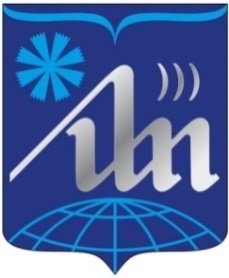 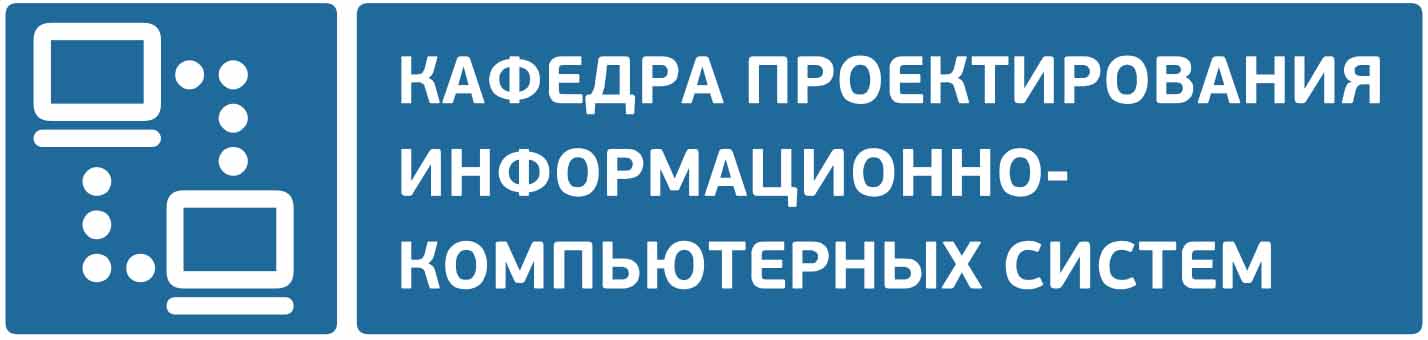 